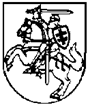 LIETUVOS RESPUBLIKOS SPECIALIŲJŲ TYRIMŲ TARNYBOSDIREKTORIUSĮSAKYMASDĖL LIETUVOS RESPUBLIKOS SPECIALIŲJŲ TYRIMŲ TARNYBOS DIREKTORIAUS 2009 M. RUGSĖJO 21 D. ĮSAKYMO NR. 2-232 „DĖL LIETUVOS RESPUBLIKOS SPECIALIŲJŲ TYRIMŲ TARNYBOS DARBO REGLAMENTO PATVIRTINIMO“ PAKEITIMO2015 m. sausio 29  d. Nr . 2-54Vilnius1. P a k e i č i u Lietuvos Respublikos specialiųjų tyrimų tarnybos darbo reglamentą, patvirtintą Lietuvos Respublikos specialiųjų tyrimų tarnybos direktoriaus 2009 m. rugsėjo 21 d. įsakymu Nr. 2-232 „Dėl Lietuvos Respublikos specialiųjų tyrimų tarnybos darbo reglamento patvirtinimo“: 1.1. Papildau 461 punktu:„461. STT Administravimo valdybos viršininkas pasirašo dokumentus, kuriais asmuo raštu informuojamas apie priėmimą arba atsisakymą priimti pas STT direktorių ar jo pavaduotojus šio reglamento 108 ir 111 punktų nustatyta tvarka.“1.2. Išdėstau 108 punktą taip:„108. Asmenys (ne STT darbuotojai) pas STT direktorių ar jo pavaduotojus gali būti priimami su STT įgyvendinamais uždaviniais ir vykdomomis funkcijomis susijusiems klausimams aptarti pagal kompetenciją. Asmenys, ketinantys pateikti ar pateikę pranešimą, skundą, prašymą, pareiškimą apie korupciją ar veikas, turinčias korupcinio pobūdžio nusikalstamos veikos požymių, pas STT direktorių ar jo pavaduotojus priimami išimtiniais atvejais ir kai asmens keliamiems klausimams išspręsti nepakanka kitiems STT pareigūnams suteiktų įgaliojimų. STT direktorius ar jo pavaduotojai asmenis priima savo darbo vietoje.“1.3. Išdėstau 110 punktą taip:„110. Asmens priėmimo pas STT direktorių ar jo pavaduotojus trukmė nustatoma atsižvelgiant į klausimo pobūdį ir STT direktoriaus ar jo pavaduotojų užimtumą, paprastai asmeniui skiriant iki 20 minučių laiko.“1.4. Išdėstau 111 punktą taip: „111. Asmenys, norintys užsirašyti į priėmimą pas STT direktorių ar jo pavaduotojus, privalo iš anksto užsiregistruoti STT interneto svetainėje nurodytu telefonu arba atvykę į STT adresu: A. Jakšto g. 6, Vilnius. Asmuo apie priėmimą pas STT direktorių ar jo pavaduotojus yra informuojamas žodžiu arba asmens pageidavimu raštu ne vėliau kaip prieš vieną darbo dieną.“2. P a v e d u Lietuvos Respublikos specialiųjų tyrimų tarnybos (toliau – STT) Administravimo valdybos Bendrajam skyriui šį įsakymą paskelbti Teisės aktų registre, o STT Viešųjų ryšių skyriui – STT interneto svetainėje.Direktorius			 		  Saulius Urbanavičius